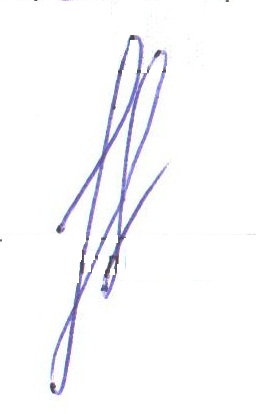 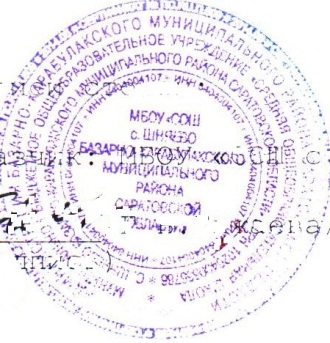  План работыУправляющего Совета на 2020-2021 учебный годУправляющий Совет представляет интересы всех групп участников образовательного процесса, т.е. обучающихся, родителей (законных представителей) несовершеннолетних обучающихся и работников МАОУ «СОШ с.  Шняево»Цель: обеспечение демократического, государственно - общественного участия в образовании, усиление роста влияния местного сообщества на качество образования, повышение эффективности образования.Задачи:Определение основных направлений развития системы образования.Повышение эффективности общественно - правовой деятельности.Содействие в организации предоставления дошкольного, начального, основного и среднего общего образования, дополнительного образования.Развитие форм участие общественности в управлении образованием, в оценке качества образования в формах общественного наблюдения, общественной экспертизы, участие представителей общественности в процедурах аттестации.Утверждаю:Директор МАОУ «СОШ с. Шняево»              Енжаев Е. В.Приказ №152 от 29.08.2020  г.Рассмотрено на заседании педагогического советапротокол №1	от«28» августа 2020 г.Содержание работыДатаОтветственныеЗаседание № 11.О подготовке школы к новому 2020-2021 уч. г.2.Корерктировка плана работы (при необходимости) и его утверждение.3. Согласование: календарно-тематического планирования,режима работы, плана школьного контроляобразовательного процесса.4. Согласование стимулирующих выплат персоналу школы.5. Вопросы безопасности. Охрана. Горячее питание.Организация питьевого режима.сентябрь Директор школыЗаседание № 21. О корпоративной культуре школьников (внешний вид,форма одежды, нормы ВШ распорядка, этика поведения).2. Медицинское сопровождение образовательного процесса.3. Основные направления работы по профилактикеправонарушений обучающихся, интернет - зависимости,защите персональных данных.4. О профориентации обучающихся 9 классов. Выбор путиобразования.ноябрь Директор школыЗаседание № 31. Работа по апробации примерной программы воспитания.2. Организация зимних каникул. Оценка внеурочнойдеятельности в школе.3. О контроле родителей за успеваемостью детей.4. О результатах мониторинга учебно-воспитательногопроцесса в 1 полугодии 2020-2021 уч.год.декабрьПредседатель УСЗаседание № 41. Об участии в подготовке ежегодного отчета о деятельностиапрель Директор школы, отчета школы о результатах самообследования.2. Подготовка учащихся школы к сдаче экзаменов в форме ЕГЭ, ОГЭ.3. Согласование списка учебников, рекомендованных Минобрнауки России для образовательного процесса. Обеспечение обучающихся учебниками.4. Организация отдыха и трудоустройства обучающихся влетний период.апрель Директор школыЗаседание № 51.Доклад директора Школы о результатах образовательнойдеятельности за 2019-2020 учебный год.2.Результаты оценки качества образования, анализ итоговойаттестации обучающихся.3. План работы Управляющего совета на 2021-2022 учебныйгод.0июнь ПредседательУправляющегосоветаЕжемесячно:участие в оценке качества и результативности трудаработников Учреждения; распределении выплатстимулирующего характера работникам и согласование ихраспределения в порядке, устанавливаемом положением обоплате труда и порядке установления доплат и надбавокработникам Учреждения.ПредседательУправляющегосоветаПостоянно (по мере поступления):рассмотрение жалоб и заявлений обучающихся, родителей(законных представителей) на действия (бездействие)педагогического и административного персонала Школы.ПредседательУправляющегосовета